АДМИНИСТРАЦИЯ ВЕРХНЕПЛАВИЦКОГО СЕЛЬСКОГО ПОСЕЛЕНИЯ 
ВЕРХНЕХАВСКОГО МУНИЦИПАЛЬНОГО РАЙОНА ВОРОНЕЖСКОЙ ОБЛАСТИПОСТАНОВЛЕНИЕот  14.11.2022 № 36с. Верхняя ПлавицаО внесении изменений в постановление администрации Верхнеплавицкого сельского поселения от 22.01.2020 № 1 « Об утверждении схемы размещения мест (площадок) накопления твердых коммунальных отходов и ведении  	реестра мест (площадок) ТКО на                                                                                                территории Верхнеплавицкогосельского поселения Верхнехавскогомуниципального района Воронежской областиВ соответствии с частью 4 статьи 13.4  Федерального закона от 24.06.1998 № 89-ФЗ «Об отходах производства и потребления», Правилами обустройства мест (площадок) накопления твердых коммунальных отходов и ведения их реестра, утвержденными постановлением Правительства РФ от 31.08.2018 № 1039, в целях приведения  нормативно правового акта  в соответствие с действующим законодательством, администрация Верхнеплавицкого сельского поселения Верхнехавского муниципального района Воронежской области ПОСТАНОВЛЯЕТ:1. Внести изменение  в постановление администрации Верхнеплавицкого сельского поселения от 22.01.2020 года № 1 " Об утверждении схемы размещения мест (площадок) накопления твердых  коммунальных отходов и ведении  реестра мест (площадок) ТКО на  территории Верхнеплавицкого                                                                                         сельского поселения Верхнехавского муниципального района Воронежской области.  согласно Приложению   к настоящему постановлению.2. Настоящее постановление подлежит обнародованию и размещению в сети «Интернет» на официальном сайте администрации Верхнеплавицкого сельского поселения Верхнехавского муниципального района Воронежской области.и.о.главы администрацииВерхнеплавицкого  сельского поселения                                            Л.И.ФилатоваПриложение №1к постановлению  администрации Верхнеплавицкого сельского поселенияот 14.11.2022 года № 36Реестр мест (площадок) накопления твердых коммунальных отходов на территории Верхнеплавицкого сельского поселения Верхнехавского муниципального района Воронежской областиСхема размещения мест (площадок) ТКО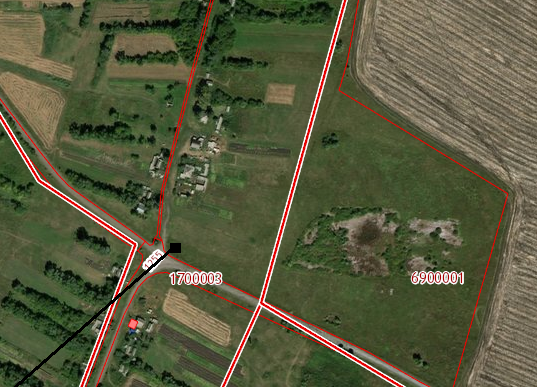 Место (площадка) накопления ТКОс.Верхняя Плавица ул. Колхозная 25  Географические координаты X    51,929164 Y    40,222624   Схема размещения мест (площадок) ТКОМесто (площадка) накопления ТКО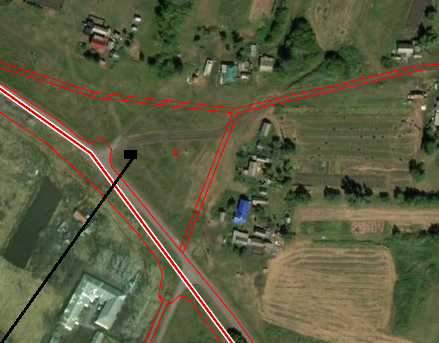 с.Верхняя Плавица ул. Советская 30  Географические координаты X     51,932929 Y     40,217046Схема размещения мест (площадок) ТКО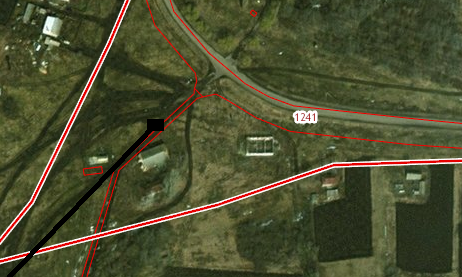 Место (площадка) накопления ТКОс.Верхняя Плавица ул. Ленина д.53Географические координаты X     51,933967 Y     40,207568Схема размещения мест (площадок) ТКО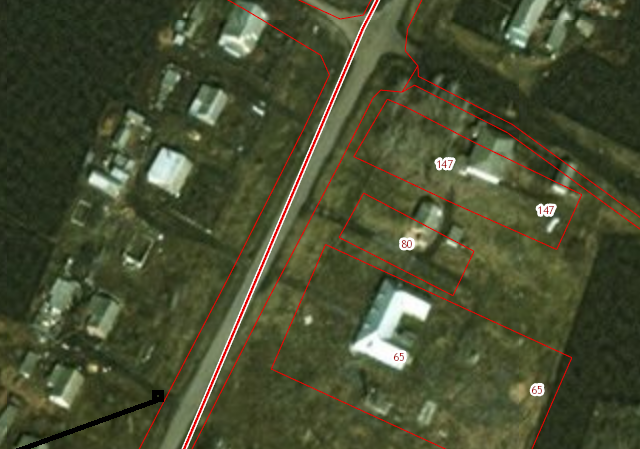 Место (площадка) накопления ТКОс.Верхняя Плавица ул. Ленина д.12аГеографические координаты X    51,936239 Y    40,208012Схема размещения мест (площадок) ТКО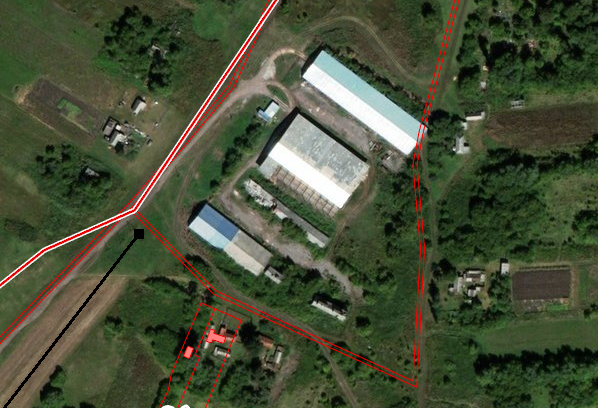 Место (площадка) накопления ТКОс. Верхняя Плавица ул. Молодёжная д.6Географические координаты X    51,942103 Y    40,215102Схема размещения мест (площадок) ТКО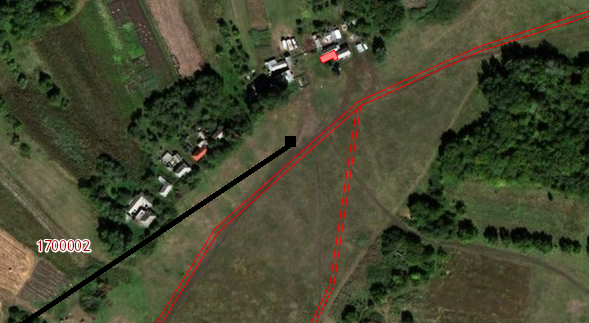 Место (площадка) накопления ТКОс. Верхняя Плавица ул. Молодёжная д.16Географические координаты X    51,9473.19 Y    40,2200.42Схема размещения мест (площадок) ТКО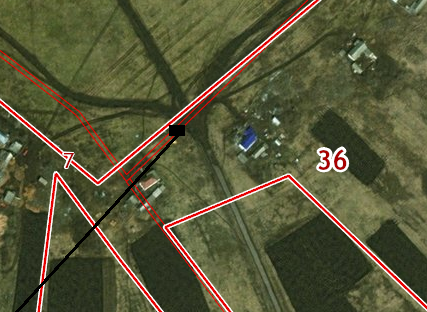 Место (площадка) накопления ТКОс.Верхняя Плавица ул. Глотова д.16Географические координаты X     51,9410.60 Y     40,2028.91Схема размещения мест (площадок) ТКО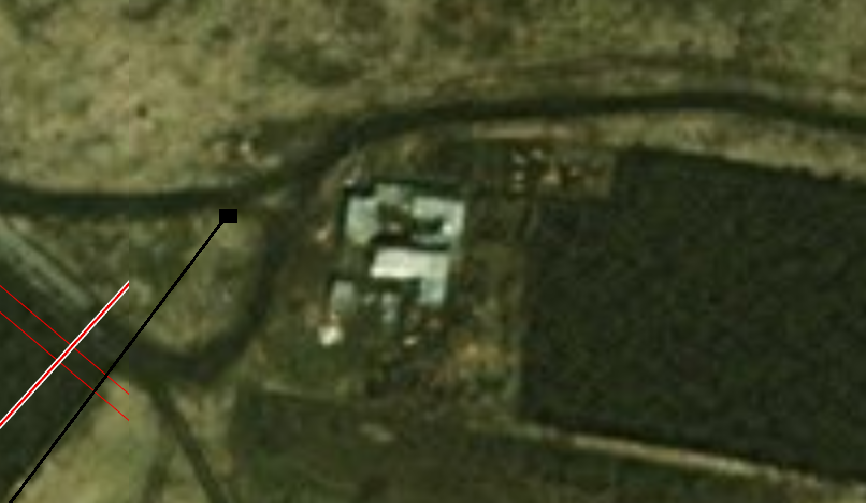 Место (площадка) накопления ТКОс.Верхняя Плавица ул. Почтовая д. 11Географические координаты X     51,9334.15 Y     40,1964.40Схема размещения мест (площадок) ТКО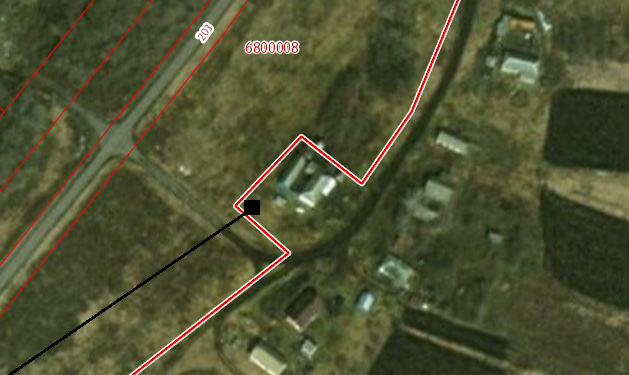 Место (площадка) накопления ТКОс.Верхняя Плавица ул. Мира д. 29Географические координаты X     51,936529 Y     40,199731Схема размещения мест (площадок) ТКО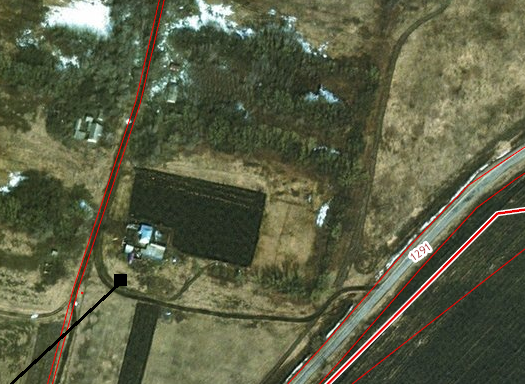 Место (площадка) накопления ТКОс.Верхняя Плавица ул. Ленина д.35Географические координаты X     51,9177.22 Y     40,2011.92Схема размещения мест (площадок) ТКО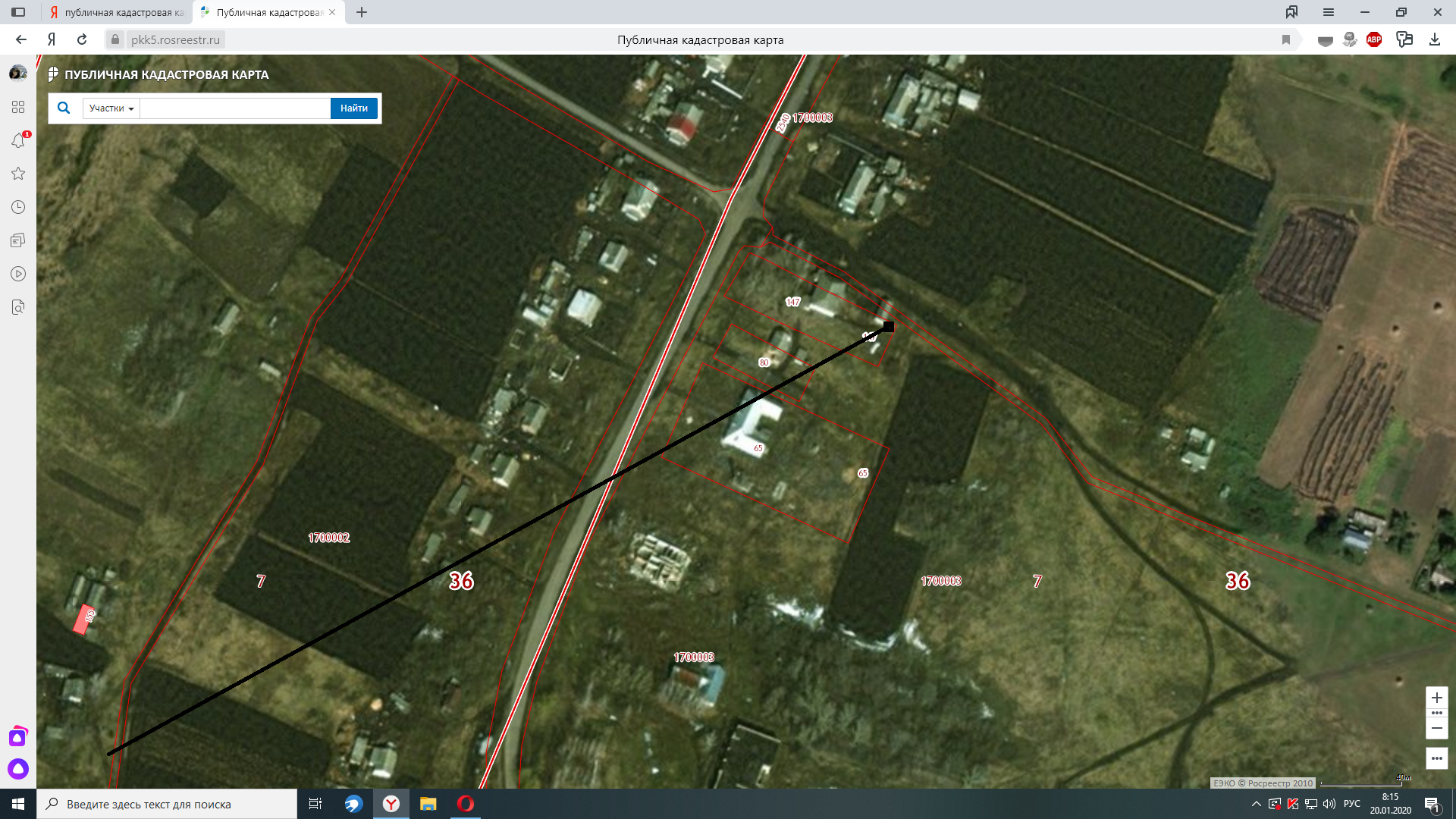 Место (площадка) накопления ТКОс. Верхняя Плавица ул. Ленина,56 (сельская администрация)Географические координаты X 519368,99 Y  402102,52	Схема размещения мест (площадок) ТКО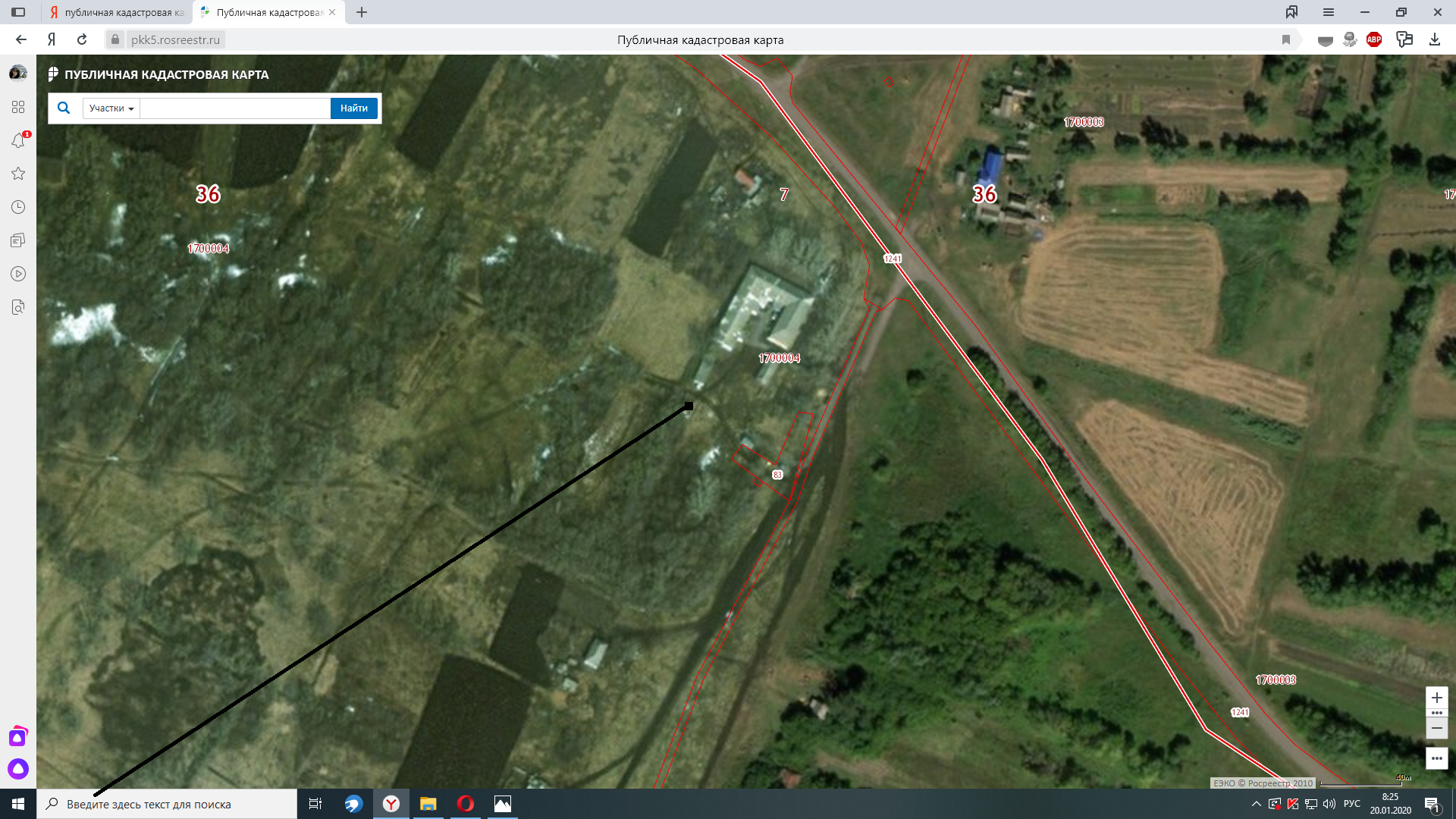 Место (площадка) накопления ТКОс. Верхняя Плавица ул. Советская 33 (МКОУ «Росташевская СОШ»Географические координаты X 519315,15 Y  402160,94Схема размещения мест (площадок) ТКОМесто (площадка) накопления ТКОс.Верхняя Плавица ул. Советская 34 а  (кладбище)Географические координаты X     51,9349.10 Y     40,2123.63Схема размещения мест (площадок) ТКО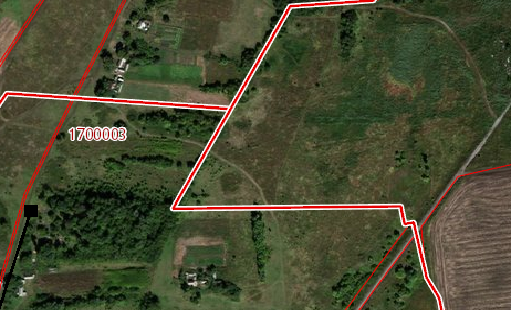 Место (площадка) накопления ТКОс. Верхняя Плавица ул. Молодёжная, 33а  (кладбище)Географические координаты X    51,9436.69 Y    40,2185.30Данные о нахождении мест (площадок) накопления твердых коммунальных отходов ТКОДанные о нахождении мест (площадок) накопления твердых коммунальных отходов ТКОДанные о нахождении мест (площадок) накопления твердых коммунальных отходов ТКОДанные о нахождении мест (площадок) накопления твердых коммунальных отходов ТКОДанные о нахождении мест (площадок) накопления твердых коммунальных отходов ТКОДанные о нахождении мест (площадок) накопления твердых коммунальных отходов ТКОДанные  о технических характеристиках мест (площадок) накопления ТКОДанные  о технических характеристиках мест (площадок) накопления ТКОДанные  о технических характеристиках мест (площадок) накопления ТКОДанные  о технических характеристиках мест (площадок) накопления ТКОДанные  о технических характеристиках мест (площадок) накопления ТКОДанные  о технических характеристиках мест (площадок) накопления ТКОДанные  о технических характеристиках мест (площадок) накопления ТКОДанные  о технических характеристиках мест (площадок) накопления ТКОДанные  о технических характеристиках мест (площадок) накопления ТКОДанные  о технических характеристиках мест (площадок) накопления ТКОДанные  о технических характеристиках мест (площадок) накопления ТКОДанные  о технических характеристиках мест (площадок) накопления ТКОДанные  о технических характеристиках мест (площадок) накопления ТКОДанные  о технических характеристиках мест (площадок) накопления ТКОДанные  о технических характеристиках мест (площадок) накопления ТКОБункеры для сбора  КГОБункеры для сбора  КГОБункеры для сбора  КГОБункеры для сбора  КГОБункеры для сбора  КГОБункеры для сбора  КГОБункеры для сбора  КГОБункеры для сбора  КГОПомешочный (бестарный) сборПомешочный (бестарный) сборСведения о собственнике земельного участкаКатегория отхоообразователя (население, юр.лицо)Данные о собственниках мест (площадок) накопления ТКОДаннын об источниках образования ТКО (обслуживаемые объекты наименование улиц, домов, юр.лицГрафик вывозаАдрес с указаниесм  населенного пункта и улицы Адрес с указаниесм  населенного пункта и улицы Географические координатыГеографические координатыГеографические координатыГеографические координатыПокрытие(бетон. асфальт, иное)Площадь (кв.м.Площадь (кв.м.Площадь (кв.м.Количество контейнеров с указанием объемаКоличество контейнеров с указанием объемаКоличество контейнеров с указанием объемаКоличество контейнеров с указанием объемаКоличество контейнеров с указанием объемаКоличество контейнеров с указанием объемаКоличество контейнеров с указанием объемаКоличество контейнеров с указанием объемаКоличество контейнеров с указанием объемаКоличество контейнеров с указанием объемаКоличество контейнеров с указанием объемаРазмещено штобъемобъемПланируется к разщениПланируется к разщениПланируется к разщениобъемобъемАдрес с указаниесм  населенного пункта и улицы Адрес с указаниесм  населенного пункта и улицы Географические координатыГеографические координатыГеографические координатыГеографические координатыПокрытие(бетон. асфальт, иное)Площадь (кв.м.Площадь (кв.м.Площадь (кв.м.РазмещеноРазмещенообъемобъемПланируется к размещенПланируется к размещенПланируется к размещенобъеммобъеммобъеммИнформация о наличии контейнеров для раздельного сбораштРазмещено штобъемобъемПланируется к разщениПланируется к разщениПланируется к разщениобъемобъемАдрес с указаниесм  населенного пункта и улицы Адрес с указаниесм  населенного пункта и улицы  ширина, долготадолготадолготаПокрытие(бетон. асфальт, иное)Площадь (кв.м.Площадь (кв.м.Площадь (кв.м.РазмещеноРазмещенообъемобъемПланируется к размещенПланируется к размещенПланируется к размещенобъеммобъеммобъеммИнформация о наличии контейнеров для раздельного сбораштРазмещено штобъемобъемПланируется к разщениПланируется к разщениПланируется к разщениобъемобъемАдрес с указаниесм  населенного пункта и улицы Адрес с указаниесм  населенного пункта и улицы  ширина, долготадолготадолготаПокрытие(бетон. асфальт, иное)Площадь (кв.м.Площадь (кв.м.Площадь (кв.м.РазмещеноРазмещенообъемобъемПланируется к размещенПланируется к размещенПланируется к размещенобъеммобъеммобъеммИнформация о наличии контейнеров для раздельного сбораштРазмещено штобъемобъемС. Верхняя Плавица, ул Колхозная д.25X    51,929164 X    51,929164 X    51,929164 Y    40,222624  Y    40,222624  бетонбетон7.627.62111.11.11.1111.11.1Админстрация. В.Плавицкого с.п.населениеУл. Колхоз ная д. 21в,22а,23а,28,25.36.27.26.34.33.30 20,19,15,11,13Ул. Колхоз ная д. 21в,22а,23а,28,25.36.27.26.34.33.30 20,19,15,11,13Вторник,четвергС. Верхняя Плавица, ул. Советская д.30 около дома на перекресткеX     51,932929X     51,932929X     51,932929Y     40,217046Y     40,217046бетонбетон7,627,62222.22.22.2Админстрация. В.Плавицкого с.п.населениеУл. Советс кая д 1-33а ,Ул.Советская д 1-33аВторник,четвергС. Верхняя Плавица, ул.Ленина  53 (возле здания церкви)X     51,933967X     51,933967X     51,933967Y     40,207568Y     40,207568бетонбетон7,627,62111.11.11.1111.11.1Админстрация. В.Плавицкого с.п.населениеУл.Советская д.34,35,37. ул. Ленина д. 21,22,23,53,47 ул. Мира д. 17-25.Ул.Советская д.34,35,37 ул. Ленина д. 21,22,23,53,47, ул. Мира д. 17-25.Вторник,четвергС. Верхняя Плавица, ул. Ленина возле  д. 35X     51,929519X     51,929519X     51,929519Y     40,196164Y     40,196164бетонбетон111.1.1.222.22.2Админстрация. В.Плавицкого с.п.населениеУл. Ленинад.35,35а,34 ул. Мира  4,5,9,11.12Ул. Ленинад.35,35а,34 ул. Мира  4,5,9,11.12Вторник,четвергС. Верхняя Плавица, ул. Лени на  возле д. 12аX    51,936239X    51,936239X    51,936239Y    40,208012Y    40,208012бетонбетон7.627.62222.22.22.2Админстрация. В.Плавицкого с.п.населениеУл. Ленинад.1-20Ул.Ленинад.1-20Вторник,четвергС. Верхняя Плавица, ул. Молодежная д.6С. Верхняя Плавица, ул. Молодежная д.6X    51,942103X    51,942103X    51,942103Y    40,21510бетонбетонбетон7.627.62111.11.11.1111.1Админстрация. В.Плавицкого с.п.населениеУл. Молодежная с 1-14,38Ул. Молодежная с 1-14,38Вторник,четвергС. Верхняя Плавица, ул. Молодежная около дома 16С. Верхняя Плавица, ул. Молодежная около дома 16X   51,947319X   51,947319X   51,947319Y    40,220042иноеиноеиное111.11.11.1222.2Админстрация. В.Плавицкого с.пнаселениеУл. Молодежная с 15,17,20,21,30,31,35Ул. Молодежная с 15,17,20,21,30,31,35Вторник,четвергС. Верхняя Плавица, ул. Мира д.29С. Верхняя Плавица, ул. Мира д.29X     51,936529X     51,936529X     51,936529Y     40,199731бетонбетонбетон7.627.62222.22.22.2Админстрация. В.Плавицкого с.п.населениеУл. Мира  с26 – 32, ул. Почтовая с 24 - 19Ул. Мира  с 26 – 32, ул. Почтовая с 19 – 24Вторник,четвергС. Верхняя Плавица, ул. Глотова д.16С. Верхняя Плавица, ул. Глотова д.16X     51,941060X     51,941060X     51,941060Y     40,202891бетонбетонбетон7.627.62111.11.11.1111.1Админстрация. В.Плавицкого с.п.населениеУл. Чапае ва 7,9. ул. Глотова с 4- 21..Ул. Чапае ва 7,9. ул. Глотова с 4- 21..Вторник,четвергС. Верхняя Плавица, ул. Почтовая д.11С. Верхняя Плавица, ул. Почтовая д.11X     51,933415X     51,933415X     51,933415Y     40,202891бетонбетонбетон7.627.62111.11.11.1111.1Админстрация. В.Плавицкого с.п.населениеВторник,четвергС. Верхняя Плавица, ул. Ленина 56  адм Верхнеплавицкого сельского поселенияС. Верхняя Плавица, ул. Ленина 56  адм Верхнеплавицкого сельского поселенияX 519315,15X 519315,15X 519315,15Y  402160,947.627.62111.11.11.1Админстрация. В.Плавицкого с.п.Администрация Верхнеплавицкого  с.п.Администрация Верхнеплавицкого  с.пАдминистрация Верхнеплавицкого  с.пВторник,четвергС. Верхняя Плавица, ул. Советская  33 здание МКОУ Росташевская СОШ"С. Верхняя Плавица, ул. Советская  33 здание МКОУ Росташевская СОШ"X 51.9315,15X 51.9315,15X 51.9315,15Y  40.2160,947.627.62111.11.11.1МКОУ «Росташевская СОШ»МКОУ «Росташевская СОШ»МКОУ «Росташевская СОШ»"МКОУ «Росташевская СОШ»Вторник,четвергС. Верхняя Плавица, ул. Советская  34 аС. Верхняя Плавица, ул. Советская  34 аX    51,943669X    51,943669X    51,943669Y    40,2185301188Админстрация. В.Плавицкого с.п.Админстрация. В.Плавицкого с.п.Админстрация. В.Плавицкого с.пАдминстрация. В.Плавицкого с.пС. Верхняя Плавица, ул. Молодежная 33аС. Верхняя Плавица, ул. Молодежная 33аX    51,943669X    51,943669X    51,943669Y    40,2185301188Админстрация. В.Плавицкого с.п.Админстрация. В.Плавицкого с.п.Админстрация. В.Плавицкого с.пАдминстрация. В.Плавицкого с.п